Evolution and Inheritance (Y6 only – links to Animals Including Humans)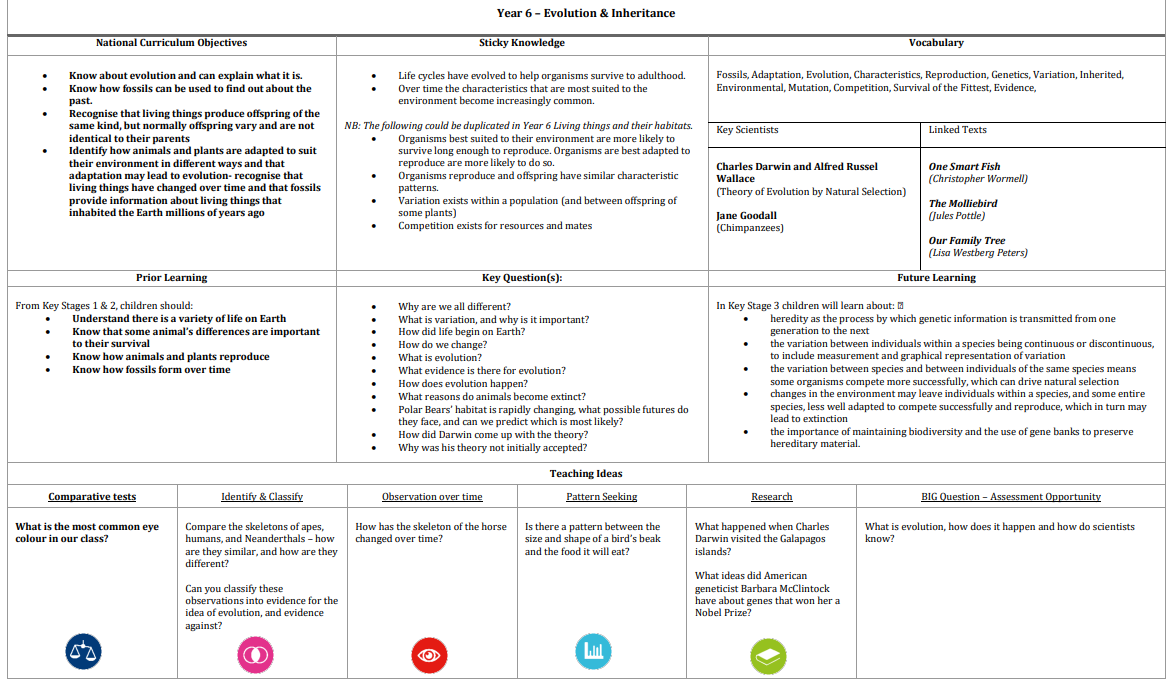 